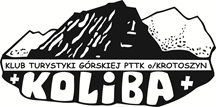 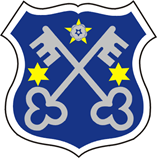 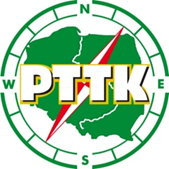 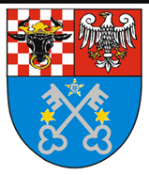 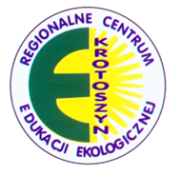 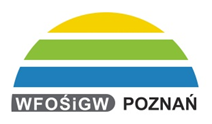              Sprawozdanie z XXXII Rajdu Szlakiem Parków i Rezerwatów        do Arboretum - Ośrodka Badań Dendrologicznych w Pawłowicach                                Uniwersytetu Przyrodniczego we WrocławiuXXXII Rajd Szlakiem Parków i Rezerwatów odbył się w dniu 16.05.2014r. Jego organizatorami byli:Oddział PTTK w Krotoszynie, Klub Turystyki Górskiej Koliba PTTK, Regionalne Centrum Edukacji Ekologicznej w Krotoszynie.Uczestnicy rajdu to uczniowie szkół: Zespołu Szkół z Orpiszewa, Gimnazjum Zduny, Koło PTTK nr 3 i indywidualni turyści. Razem w imprezie wzięło udział 104 uczestników razem z organizatorami.Uczestnicy rajdu zostali dowiezieni autokarem do Arboretum - Ośrodka Badań Dendrologicznych w Pawłowicach Uniwersytetu Przyrodniczego we Wrocławiu, gdzie przywitała nas  Pani Anna Popów Nowicka , która  nas oprowadzała i opowiadała o powstaniu i rozwoju arboretum. Przez prawie cztery godziny podziwialiśmy piękny świat roślin, m. in. kwitnące o tej porze różaneczniki i piękne pomnikowe okazy drzew. Na terenie parku pałacowego został przeprowadzony konkurs ekologiczny: odgadywanie liści i owoców drzew oraz  konkurs piosenki turystycznej:Laureaci konkursu:Bednarek  MarcelJędrulak NowinaZieleziński KonradSzyrner MarekLuźny ArturSzymanowski RobertMazur KarolinaZiajka KrystianGmurowski MateuszCzubak MarcelinaKonkurs  piosenki turystycznej Zespół Szkół w Orpiszewie Gimnazjum ZdunyFundatorami  nagród byli: RCEE i PTTK. W drodze powrotnej zatrzymaliśmy się w Miliczu, gdzie turyści spacerowali po Parku Pałacowym oraz zwiedzili Kościół Łaski.Na zakończenie rajdu komandor Kazimierz Mackiewicz podziękował za uczestnictwo i zaprosił na kolejne rajdy.                                                                                                                             